Naam: …………………………………………………………Bij de Kitskrant van 28 januari 2021 – niveau b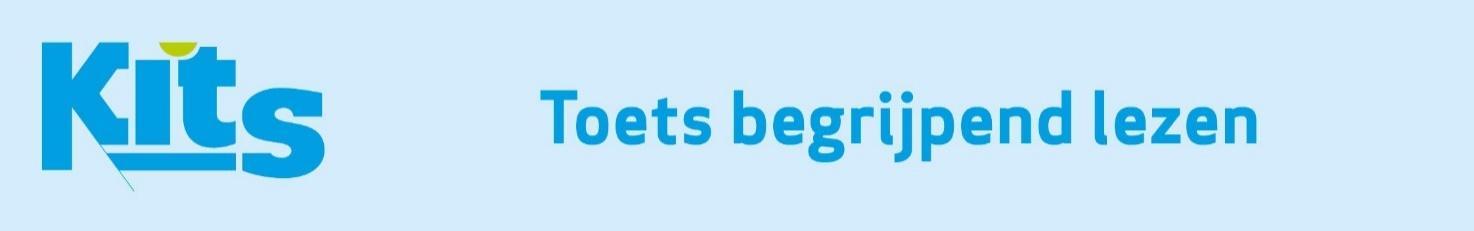 Vaccin, vaccin, vaccin!Leg in enkele korte zinnen uit hoe een vaccin werkt.………………………………………………………………………………………………………………………………………………………………………………………………………………………………………………………………………………………………………………………………………………………………………………………………………………………………………………………………………………2.a. Wat is er zo speciaal aan de Paul O’Sullivan band? ……………………………………………………………………………………………………………………………………………………………………………………………………………………………………………………………………………………………………………..…….b. In welke steden wonen de leden?……………………………………………………………………………………………………………………………………………………………………………………………………………………………………………………………………………………………………………………3. Nieuwjaar in februariIn het artikel ‘Nieuwjaar in februari’ worden heel wat feestrituelen besproken. 
Schrap wat niet in het artikel voorkomt. 
(Let op: Het kan zijn dat die andere zaken ook gedaan worden, maar ze moeten in het artikel staan.)Bezems niet gebruiken in het begin van het jaarDe kerstboom verbranden			Een nieuwjaarsbrief voorlezenHet huis volledig schoonmaken		Familie gaan bezoeken					Chinese champagne drinken		Rode lantaarns ophangenCadeautjes verpakt in rood papier aan elkaar geven		Vuurwerk aansteken		4. HELP, een naald!Hoe kan de game die je kan downloaden mensen met een naaldenfobie helpen?…………………………………………………………………………….……………………………………………………………….………….…………………………………………………………………………….……………………………………………………………………….….5. Interview met León De Leeuw.
Lees nog eens aandachtig de tekst. Wat vind je van het initiatief van Léon? 
Haal één iets uit het interview dat je heel goed vindt.…………………………………………………………………….…………….…………………………………………………………………….………………………………………………………………………………….…………………………………………………………………….6. Vergelijk in deze tabel de LAB-school (alternatief onderwijs) met het klassieke onderwijs.7. Rustplek voor zeehonden. Vul het artikel aan. Ruim ………………………………………….. jaar geleden werd in Blankenberge een ………………………………………….. geïnstalleerd. Dat kostte maar liefst ………………………………………….. euro. Vorig jaar werd de plaat vervangen door oude ………………………………………….. .  Voor de rustende dieren is de ponton een veilige plaats.  Mensen kunnen de zeehonden immers enkel ………………………………………….. bewonderen.
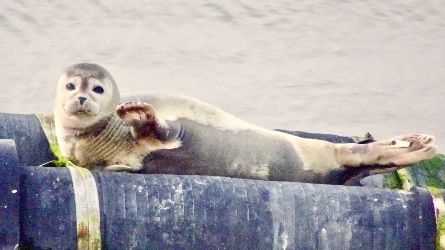 8. Kuifje breekt recordVan welk album van Kuifje werd de oorspronkelijke covertekening onlangs verkocht voor 3,175 miljoen euro? …………………………………..…………………………………………..…………………………………………..
OPLOSSINGENDe bedoeling van een vaccin is je lichaam te trainen. Het leert om antistoffen aan te maken tegen het virus. Als je later besmet zou raken, zullen de antistoffen het virus doden. Het vaccin zorgt eerst voor zogenaamde stekeltjes in je lichaam. Je wordt er niet ziek van, maar je lichaam maakt wel antistoffen aan. De stekels verdwijnen, de antistoffen blijven. Als je besmet raakt, zullen die het virus doden.a. De echte naam van deze vier muzikanten is Paul O’Sullivan.b. Baltimore – Manchester – Rotterdam – PennsylvaniaDoorstrepen: De kerstboom verbranden – Een nieuwjaarsbrief voorlezen – Chinese champagne drinken – Vuurwerk aanstekenHet spel laat je ontdekken welke handelingen helpen om je lichaam in een ontspannen staat te krijgen. Bijvoorbeeld door je ademhaling aan te passen, of spieren te ontspannen.eigen keuze (bv. eigen zakgeld gebruiken, nuttige dingen in pakketjes steken, ook dingen tegen corona, mensen blij maken …)-      Elke leerling volgt zijn eigen individuele leertraject.Elke leerling volgt zijn eigen individuele leertraject.Hij/Zij maakt zelf een weekplanning met af te werken opdrachten.Keuze om al dan niet mee te doen met sport en spel.Keuze uit activiteiten bij sport en spel.     vier – zeehondenponton – 35.0000 – baggerbuizen – vanop afstandDe Blauwe LotusKlassieke onderwijsLABDe leerlingen zitten elk in hun eigen klas.(Bijna) Alle leerlingen krijgen dezelfde lessen.De leerkracht maakt een weekplanning.Elke week turnles(sen) op een vast uur.Vaste opdrachten in de turnles.